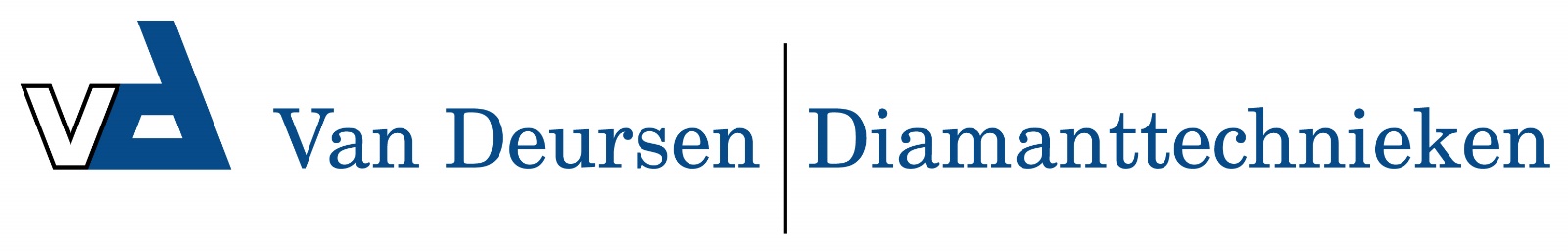 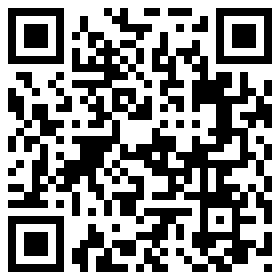 Waterpomp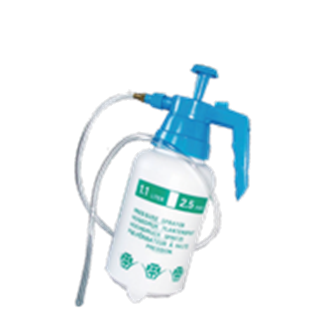 WaterpompArt.nr.Omschrijving758.9015Waterpomp